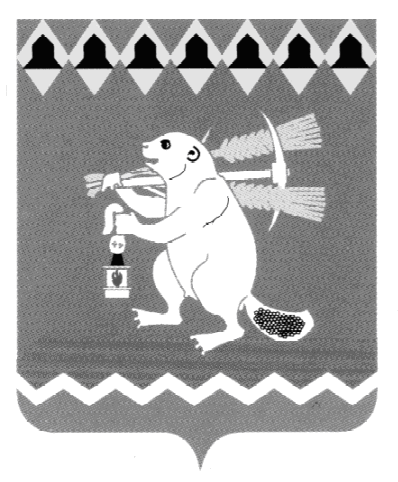 Администрация Артемовского городского округа ПОСТАНОВЛЕНИЕот _____________                                                                                 № ____-ПАОб утверждении Порядка формирования перечня организаций для управления многоквартирным домом, расположенным на территории Артемовского городского округа, в отношении которого собственниками помещений в многоквартирном доме не выбран способ управления таким домом или выбранный способ управления не реализован, не определена управляющая организацияВ соответствии с частью 17 статьи 161 Жилищного кодекса Российской Федерации, Постановлением Правительства РФ от 21.12.2018 № 1616 «Об утверждении Правил определения управляющей организации для управления многоквартирным домом, в отношении которого собственниками помещений в многоквартирном доме не выбранный способ управления таким домом или выбранный способ управления не реализован, не определена управляющая организация, и о внесении изменений в некоторые акты Правительства Российской Федерации», руководствуясь статьями 30, 31 Устава Артемовского городского округа,ПОСТАНОВЛЯЮ: 1. Утвердить Порядок формирования перечня организаций для управления многоквартирным домом, расположенным на территории Артемовского городского округа, в отношении которого собственниками помещений в многоквартирном доме не выбранный способ управления таким домом или выбранный способ управления не реализован, не определена управляющая организация (Приложение).2. Постановление опубликовать в газете «Артемовский рабочий»,  разместить на Официальном портале правовой информации Артемовского городского округа (www.артемовский-право.рф), на официальном сайте Артемовского городского округа в информационно-телекоммуникационной сети «Интернет».3. Контроль за исполнением постановления возложить на заместителя главы Администрации Артемовского городского округа – начальника Управления по городскому хозяйству и жилью Администрации Артемовского городского округа  Миронова А.И.Глава  Артемовского городского округа		                         К.М. ТрофимовПриложениек постановлению АдминистрацииАртемовского городского округаот ______________ №_____  - ПАПорядок формирования перечня организаций для управления многоквартирным домом, расположенным на территории Артемовского городского округа, в отношении которого собственниками помещений в многоквартирном доме не выбранный способ управления таким домом или выбран способ управления не реализован, не определена управляющая организация1. Настоящий Порядок устанавливает требования к формированию перечня организаций для управления многоквартирным домом, расположенным на территории Артемовского городского округа, в отношении которого собственниками помещений в многоквартирном доме не выбран способ управления таким домом или выбранный способ управления не реализован, не определена управляющая организация (далее - Перечень организаций).2. Перечень организаций по форме, утвержденной постановлением Администрации Артемовского городского округа от 08.05.2020 № 446-ПА «О ведении Перечня организаций для управления многоквартирным домом, в отношении которого собственниками помещений в многоквартирном доме не выбран способ управления таким домом или выбранный способ управления не реализован, не определена организация» формируется Управлением по городскому хозяйству и жилью Администрации  Артемовского городского округа (далее - уполномоченный орган) и размещается в государственной информационной системе жилищно-коммунального хозяйства. 3. В Перечень организаций включаются управляющие организации, представившие в уполномоченный орган заявление о включении в перечень организаций (по форме Приложения № 1 к настоящему Порядку), и (или) управляющие организации, признанные участниками открытого конкурса по отбору управляющей организации для управления многоквартирным домом, расположенным на территории Артемовского городского округа, в соответствии с протоколом рассмотрения заявок на участие в конкурсе по отбору управляющей организации для управления многоквартирным домом, предусмотренным Правилами проведения органом местного самоуправления открытого конкурса по отбору управляющей организации для управления многоквартирным домом, утвержденными Постановлением Правительства Российской Федерации от 6 февраля 2006 № 75 «О порядке проведения органом местного самоуправления открытого конкурса по отбору управляющей организации для управления многоквартирным домом» (далее - протокол рассмотрения заявок на участие в конкурсе), одним из условий участия в котором является согласие управляющей организации на включение в перечень организаций, представляемое в порядке, предусмотренном указанными Правилами проведения органом местного самоуправления открытого конкурса по отбору управляющей организации для управления многоквартирным домом.4. Управляющие организации включаются в перечень организаций в соответствии с датой подачи управляющими организациями заявлений о включении их в перечень организаций или датой составления протокола рассмотрения заявок на участие в конкурсе (в хронологическом порядке).5. Перечень организаций подлежит актуализации уполномоченным органом не реже чем один раз в 5 лет, а также в срок, не превышающий 3 рабочих дней со дня наступления следующих событий:1) аннулирование лицензии управляющей организации, включенной в перечень организаций, на осуществление предпринимательской деятельности по управлению многоквартирными домами;2) истечение срока действия лицензии управляющей организации, включенной в перечень организаций, на осуществление предпринимательской деятельности по управлению многоквартирными домами при отсутствии решения о продлении срока действия лицензии, принятого лицензирующим органом в соответствии с пунктом 17 Положения о лицензировании предпринимательской деятельности по управлению многоквартирными домами, утвержденного Постановлением Правительства Российской Федерации от 28 октября 2014 № 1110 «О лицензировании предпринимательской деятельности по управлению многоквартирными домами»;3) поступление заявления управляющей организации о включении ее в перечень организаций;4) составление протокола рассмотрения заявок на участие в конкурсе;5) поступление заявления управляющей организации об исключении ее из перечня организаций.6. Заявление об исключении из Перечня организаций, на основании которого управляющая организация подлежит исключению из Перечня организаций, вправе подать управляющая организация, определенная решением об определении управляющей организации для управления хотя бы одним многоквартирным домом.